Crna Gora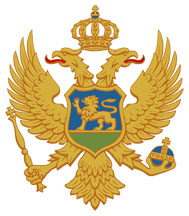 Zavod za zapošljavanje Crne GoreSektor za mjere aktivne politike zapošljavanjaNa osnovu člana 44 Zakona o posredovanju pri zapošljavanju i pravima za vrijeme nezaposlenosti (»Službeni list Crne Gore«, br. 24/19) za realizaciju Programa »Osposobljavanje za samostalan rad«, Zavod za zapošljavanje Crne Gore raspisuje K O N K U R SZA IZBOR IZVOĐAČA PROGRAMA OSPOSOBLJAVANJA ZA SAMOSTALAN RADBROJ: 05- 11104 od 13.05.2020. godinePredmet konkursaPredmet konkursa je izbor izvođača programa osposobljavanja za samostalan rad nezaposlenih lica iz evidencije Zavoda za zapošljavanje Crne Gore (u daljem tekstu: Zavod) III i IV nivoa obrazovanja, bez radnog iskustva u području rada stečene kvalifikacije nivoa obrazovanja (u daljem tekstu: učesnici). Izvođač programa osposobljavanja za samostalan rad može biti pravno ili fizičko lice koje svoju djelatnost obavlja na teritoriji Crne Gore, izuzev pravnog ili fizičkog lica koje djelatnost obavlja u sektoru usluga povezanih sa izvoznom djelatnosti i sektoru primarne poljoprivrede i ribarstva. Izvođači programa će u saradnji sa Zavodom realizovati programe osposobljavanja za samostalan rad, u trajanju od šest mjeseci. U programima osposobljavanja za samostalan rad zaposliće 250 nezaposlenih lica koja pripadaju ciljnoj grupi Programa »Osposobljavanje za samostalan rad« (u daljem tekstu: Program) i pripremljena su za učešće u programima. Zavod je u obavezi da nezaposlena lica koja pripadaju ciljnoj grupi Programa pripremi za učešće u programima osposobljavanja za samostalan rad, a izabrani izvođači da iz te grupe lica izvrše izbor učesnika programa.Finansiranje programa Raspoloživa sredstva za finansiranje programa osposobljavanja za samostalan rad, saglasno Odluci Upravnog odbora Zavoda, br. 01-11099 od 13.05.2020. godine iznose 546.000,00 €. Učešće Zavoda u finansiranju  programa osposobljavanja za samostalan rad, zavisi od broja učesnika programa i na mjesečnom nivou iznosi 363,97 €, po učesniku programa, što je na nivou ukupnih troškova minimalne zarade u Crnoj Gori, utvrđene Odlukom Vlade Crne Gore broj 07-2041 od 23. maja 2019.godine (“Službeni list Crne Gore”, br. 33/19). Zavod učestvuje u finansiranju programa osposobljavanja za samostalan rad, u trajanju od šest mjeseci za najviše šest učesnika kod jednog izvođača programa. Finansijsko učešće Zavoda za vrijeme realizacije programa iznosi 2.183,82 €, po učesniku. Zavod dodjeljuje sredstva za finansiranje programa osposobljavanja za samostalan rad kao državnu pomoć male vrijednosti, tzv (de minimis pomoći). Pomoć dodijeljena jednom privrednom subjektu tokom bilo kojeg perioda od tri fiskalne godine koja ne prelazi  200.000,00 €  smatra se de minimis pomoći. Način, vrijeme i mjesto podnošenja zahtjeva sa potrebnom dokumentacijomKonkurs za izbor izvođača programa osposobljavanja za samostalan rad otvoren je od dana objavljivanja u sredstvima javnog informisanja i na sajtu Zavoda http://www.zzzcg.me., a krajnji rok za podnošenje zahtjeva za realizaciju programa osposobljavanja za samostalan rad  sa potrebnom dokumentacijom je 29.05. 2020. godine u 15 h.Napomena: Zahtjev podnijet nakon krajnjeg roka za podnošenje zahtjeva za realizaciju programa osposobljavanja za samostalan rad utvrđenog ovim konkursom smatraće se neblagovremenim zahtjevom. Zahtjev koji na poštanskom žigu ima naznačen datum i vrijeme koje je u okviru krajnjeg roka za podnošenje zahtjeva sa potrebnom dokumentacijom smatraće se blagovremenim zahtjevom. Zahtjev za realizaciju programa osposobljavanja za samostalan rad podnosi pravno ili fizičko lice koje ispunjava uslove utvrđene Programom (Poglavlje I Uslovi, tačka 3.7. Izvođači programa) koji je dostupan na adresi http://www.zzzcg.me. Napomena: Zahtjev podnijet od strane pravnih ili fizičkih lica koje ne ispunjava uslove utvrđene Programom, smatraće se neopravdanim zahtjevomZahtjev za realizaciju programa osposobljavanja za samostalan rad podnosi se na propisanom obrascu i uz slijedeću potrebnu dokumentaciju:Rješenje o upisu podnosioca zahtjeva u registar nadležnog organa - original ili ovjerena kopija originala;Uvjerenje Poreske uprave da je podnosilac zahtjeva izmirio obaveze po osnovu poreza i doprinosa na lična primanja, zaključno sa 31.12.2019. godine, odnosno da podnosilac zahtjeva do dana podnošenja zahtjeva redovno izmiruje reprogramirane poreske obaveze, shodno Zakonu o reprogramu poreskih potraživanja („Sl.list CG“, br.83/16) - original ili ovjerena kopija originala;Izjava podnosioca zahtjeva ( Prilog 1);Izjave za pomoći male vrijednosti - de minimis pomoći (Prilog 2);Saglasnost podnosioca zahtjeva (Prilog 3);Finansijski identifikacioni obrazac (Prilog 4);Nacrt ugovora o realizaciji programa osposobljavanja za samostalan rad (Prilog 5).Obrazac zahtjeva za realizaciju programa osposobljavanja za samostalan rad, kao i obrasci priloga 1, 2, 3, 4 i 5 nalaze se na internet stranici Zavoda na adresi: http://www.zzzcg.me. Zahtjev za realizaciju programu osposobljavanja za samostalan rad sa potrebnom dokumentacijom podnosi se u tri primjerka, od kojih jedan u originalu ili ovjerenoj kopiji originala, a druga dva primjerka kao kopije originala. Napomena: Zahtjev uz koji nije podnijeta sva potrebna dokumentacija, osim zahtjeva uz koji nije podnijeta saglasnost podnosioca zahtjeva (Prilog 3) smatraće se nepotpunim zahtjevom. Zahtjev sa potrebnom dokumentacijom koji nije podnijet na propisanim obrascima i u potrebnom broju primjeraka - tri primjerka, takođe će se smatrati nepotpunim zahtjevom.Zahtjev za realizaciju programa sa potrebnom dokumentacijom šalje se u zapečaćenoj koverti, kao preporučena pošiljka ili se lično predaje na adresu: Zavod za zapošljavanje Crne Gore, Bulevar revolucije br. 5, 81000 Podgorica, sa naznakom “Komisija za utvrđivanje predloga za izbor izvođača programa aktivne politike zapošljavanja”.Na koverti moraju da budu naznačeni:Pun naziv  i adresa podnosioca zahtjeva;Broj  konkursa za koji se podnosi zahtjev sa naznakom “Ne otvaraj”.Napomena: Zahtjev za realizaciju programa osposobljavanja za samostalan rad podnijet na neku drugu adresu ili na neki drugi način (fax, e-mail, otvorena koverta), neće se obrađivati.Kriterijumi izbora izvođača programaZahtjevi za realizaciju programa osposobljavanja za samostalan rad ocjenjivaće se na osnovu Programom utvrđenih kriterijuma izbora: Značaj programaOdrživost programaKonkurentnost i razvijenost opštine sprovođenja programa.Način primjene navedenih kriterijuma izbora pri ocjenjivanju zahtjeva za realizaciju programa osposobljavanja za samostalan rad takođe, je utvrđen Programom (Poglavlje III Kriterijumi, tačka 1. Kriterijumi izbora izvođača programa). Komisija za utvrđivanje predloga za izbor izvođača programa aktivne politike zapošljavanja (u daljem tekstu: Komisija), obrađuje i na osnovu navedenih kriterijuma izbora ocjenjuje zahtjeve za realizaciju programa osposobljavanja za samostalan rad, a zatim utvrđuje bodovnu listu podnijetih zahtjeva, odnosno rang listu zahtjeva predloženih za izbor izvođača ovog programa. Komisija će u postupku obrade zahtjeva ostvariti uvid u sve podnijete zahtjeve i utvrditi  da li su zahtjevi blagovremeno podnijeti, da li su zahtjevi potpuni i da li su podnijeti od strane pravnih ili fizičkih lica koja ispunjavaju uslove utvrđene Programom.Kamisija će nakon obrade podnijetih zahtjeva pristupiti ocjenjivanju blagovremenih, potpunih i zahtjeva podnijetih od strane opravdanih podnosilaca tj. pravnih ili fizičkih lica koja se smatraju opravdanim za realizaciju programa osposobljavanja za samostalan rad, kako bi utvrdila bodovnu, odnosno rang listu podnijetih zahtjeva. Komisija neće ocjenjivati neblagovremene, nepotpune i neopravdane zahtjeve za realizaciju programa osposobljavanja za samostalan rad. Zavod zadržava pravo da u postupku izbora izvođača programa, uz saglasnost i dogovor sa podnosiocem zahtjeva, izvrši korekciju broja i strukture učesnika programa. InformacijeOdluka o izboru izvođača programa osposobljavanja za samostalan rad donosi se do 29. 06. 2020. godine i objavljuje se na internet stranici Zavoda -http://www.zzzcg.me.Protiv ove odluke može se izjaviti žalba Ministarstvu rada i socijalnog staranja, Žalba ne odlaže izvršenje odluke.Prilikom donošenja i realizacije odluke o izboru izvođača programa osposobljavanja za samostalan rad uvažavaće se zabrane i ograničenja propisane odredbama Zakona o finansiranju političkih subjekata i izbornih kampanja (»Službeni  list CG«, br. 3/20).Sva pitanja vezana za konkurs za izbor izvođača programa osposobljavanja za samostalan  rad mogu se postaviti elektronskim putem na e-mail: osposobljavanje@zzzcg.me, od dana objavljivanja konkursa u sredstvima javnog informisanja do 29.05.2020. godine..